РЕСПУБЛИКА ДАГЕСТАНМУНИЦИПАЛЬНОЕ ОБРАЗОВАНИЕ«ХАСАВЮРТОВСКИЙ РАЙОН»СОБРАНИЕ ДЕПУТАТОВ МУНИЦИПАЛЬНОГО РАЙОНАг. Хасавюрт, пер. Спортивный 1                               Тел: (8-87231) 5-20-85, факс 5-20-77
    http://sd-khasrayon.ru                                                            Email:  sobraniehasray@mail.           «11»  июня 2019 года                                                                                          № 25/1-VI СД   РЕШЕНИЕ О досрочном прекращении полномочий Председателя Собрания депутатов муниципального образования «Хасавюртовский район»     Рассмотрев  заявление Ахаева М.Ш. от 17 мая 2019 года и в соответствии со статьей 23 Устава муниципального образования «Хасавюртовский район» и статьей 5 Регламента Собрания депутатов,                       Собрание депутатов муниципального района                                                                      РЕШИЛО:        1. Прекратить досрочно полномочия Председателя Собрания депутатов муниципального образования «Хасавюртовский район» Ахаева Марата Шахсолтановича, в связи с отставкой по собственному желанию.       2.  Настоящее Решение вступает в силу со дня его опубликования.        Председатель Собрания депутатов                                                                    М.Лабазанов                     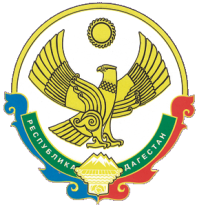 